ЗАКЛЮЧЕНИЕна проект решения Совета депутатов Орджоникидзевского района«О внесении изменений в часть 1 решения Совета депутатов Орджоникидзевского района от 28.12.2021 № 79-32 «Об установлении предельных сумм расходов на денежное содержание лиц, замещающих муниципальные должности, и муниципальных служащих органов местного самоуправления муниципального образования Орджоникидзевский район Республики Хакасия на 2022 год»Изучив представленный Администрацией Орджоникидзевского района пакет документов на проект решения Совета депутатов Орджоникидзевского района «О внесении изменений в часть 1 решения Совета депутатов Орджоникидзевского района от 28.12.2021 № 79-32 «Об установлении предельных сумм расходов на денежное содержание лиц, замещающих муниципальные должности, и муниципальных служащих органов местного самоуправления муниципального образования Орджоникидзевский район Республики Хакасия на 2022 год» (далее – проект Решения), Контрольно-счётная комиссия отметила следующее:Представленным проектом Решения предлагается изложить в новой редакции часть 1 решения Совета депутатов Орджоникидзевского района от 28.12.2021 № 79-32 «Об установлении предельных сумм расходов на денежное содержание лиц, замещающих муниципальные должности, и муниципальных служащих органов местного самоуправления муниципального образования Орджоникидзевский район Республики Хакасия на 2022 год». В сравнении представленного проекта Решения с решением Совета депутатов Орджоникидзевского района от 28.12.2021 № 79-32 (с последующими изменениями) предлагаются следующие изменения:- предельные суммы расходов на денежное содержание лиц, замещающих муниципальные должности, и муниципальных служащих органов местного самоуправления муниципального образования Орджоникидзевский район Республики Хакасия на 2022 год увеличится на 3 258,4 тыс. рублей (на 5,8%), в том числе за счет районного бюджета увеличится на 3082,4 тыс. рублей, за счет средств республиканского бюджета увеличится на 176,0 тыс. рублей, в том числе:1) Глава Орджоникидзевского района Республики Хакасия – предельные суммы расходов на 2022 год увеличатся на 197,0 тыс. рублей или на 6,1%;2) Совет депутатов Орджоникидзевского района Республики Хакасия – увеличение составит 210,0 тыс. рублей или 6,1%;3) Контрольно-счётная комиссия Орджоникидзевского района Республики Хакасия – расходы увеличатся на 2022 год на 182,0 тыс. рублей или на 10,1%;4) Администрация Орджоникидзевского района Республики Хакасия (включая её управления) – предельные суммы расходов на 2022 год увеличатся на 2 669,4 тыс. рублей или на 5,6% (в том числе за счет средств районного бюджета – на 2 493,4 тыс. рублей или на 5,6%, за счет средств республиканского бюджета – на 176,0 тыс. рублей или на 6,1%).Общая предельная сумма расходов на денежное содержание лиц, замещающих муниципальные должности, и муниципальных служащих органов местного самоуправления муниципального образования Орджоникидзевский район Республики Хакасия на 2022 год составит 59 123,0 тыс. рублей, в том числе за счет средств районного бюджета 56 044,0 тыс. рублей. В связи с тем, что в норматив формирования расходов на оплату труда депутатов, выборных должностных лиц местного самоуправления, осуществляющих свои полномочия на постоянной основе, муниципальных служащих в Республике Хакасия, утвержденный Постановлением Правительства Республики Хакасия от 27.04.2010 № 210 (ред. от 27.12.2021), не включены суммы расходов на содержание председателя КСК, предельная сумма расходов за счет средств районного бюджета составит 54 842,0 тыс. рублей.Выводы и предложения:Предлагаемая проектом Решения предельная сумма расходов на денежное содержание лиц, замещающих муниципальные должности, и муниципальных служащих органов местного самоуправления муниципального образования Орджоникидзевский район Республики Хакасия на 2022 год, в сумме 54 842,0 тыс. рублей (за счет районного бюджета без учета расходов на содержание председателя КСК) превышает рекомендуемый норматив формирования расходов на оплату труда депутатов, выборных должностных лиц местного самоуправления, осуществляющих свои полномочия на постоянной основе, муниципальных служащих в Республике Хакасия, утвержденный Постановлением Правительства РХ от 27.04.2010 №210, установленный для Орджоникидзевского района в сумме 49 350,0 тыс. рублей.Контрольно-счётная комиссия Орджоникидзевского района считает возможным рассмотрение Советом депутатов представленного проекта решения «О внесении изменений в часть 1 решения Совета депутатов Орджоникидзевского района от 28.12.2021 № 79-32 «Об установлении предельных сумм расходов на денежное содержание лиц, замещающих муниципальные должности, и муниципальных служащих органов местного само-управления муниципального образования Орджоникидзевский район Республики Хакасия на 2022 год» в соответствии с требованиями действующего бюджетного законодательства.ПредседательКонтрольно-счётной комиссииОрджоникидзевского района     Республики Хакасия                                                                                               Г.С. Назимова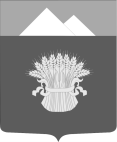 